.Adapted for wheel chair by Maria LippeREPEATChattahoochee II (Wheelchair dance)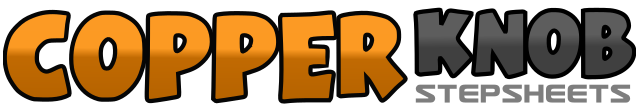 .......Count:48Wall:4Level:Improver - Wheelchair.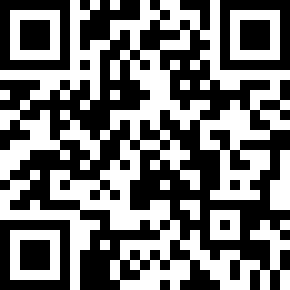 Choreographer:UnknownUnknownUnknownUnknownUnknown.Music:Chattahoochee - Alan JacksonChattahoochee - Alan JacksonChattahoochee - Alan JacksonChattahoochee - Alan JacksonChattahoochee - Alan Jackson........1-4Put heel of right hand on the right wheel and turn fingers out and back twice5-8Repeat with left hand9-10Slap right thigh with right hand; left thigh with left hand11-12Slap right elbow with left hand; slap both hands on thighs13-14Slap left elbow with right hand; slap both hands on thighs15-16Clap hands twice17-18Turn chair 1/8 right19-20Turn back21-22Turn 1/8 left23-24Turn back25-28Roll back29-32Hold, clap, hold, hold33-35Turn 1/8 right36Brush left hand on left thigh37-39Turn ¼ left40Brush right hand on right thigh41-44Roll forward45-48Turn ¼ left